۵۰ - ای دو نفس مطمئنّهحضرت عبدالبهاءاصلی فارسی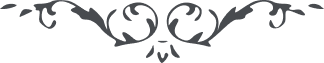 ۵۰ - ای دو نفس مطمئنّه ای دو نفس مطمئنّه، در اين کور امتحان از آتش افتتان چون ذهب ابريز رخ بتابيد و چون نجم بازغ و کوکب شارق از افق محبّت اللّه بدرخشيد وقت اشراق است و هنگام اشتعال بمحبّت نيّر آفاق. ايّام در گذر است و حيات هميشه در خطر پس وقت را غنيمت شمريد و شب و روز در تأسيس بنيان حقيقت شتابيد جهان غافل شما منتبه گرديد همه در خواب شما بيدار باشيد کلّ مدهوش شما هوشيار شويد کلّ در حجاب شما هتک استار کنيد. 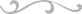 